PENGADILAN TINGGI AGAMA PADANG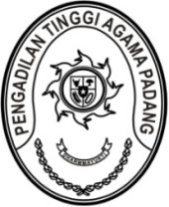 Jl. By Pass Km.24 Anak Air Batipuh Panjang Koto Tangah Telp. (0751) 7054806 Fax. (0751) 40537 Homepage : WWW.pta-padang.go.id e-mail : admin@pta-padang.go.idP A D A N GNomor	:	W3-A/3167/HK.05/XI/2022                             Padang, 17 November 2022Lamp	:	2 (dua) bundelHal	:	Pengiriman Salinan Putusan Banding 	   Perkara Nomor 57/Pdt.G/2022/PTA.PdgKepadaYth. Ketua Pengadilan Agama PayakumbuhdiPayakumbuh	         Assalamu’alaikum Wr. Wb.	Terlampir bersama ini kami kirimkan kepada saudara 1 exemplar Salinan Putusan Pengadilan Tinggi Agama Padang Nomor 57/Pdt.G/2022/PTA.Pdg tanggal  17 November 2022 dan 1 berkas Bundel A dari Pengadilan Agama Payakumbuh Nomor 530/Pdt.G/2022/PA.Pyk tanggal 06 Oktober 2022 dalam perkara antara:Mirawati Naspi binti Naspi Islami, sebagai PembandingL a w a nBerliando bin H. Zulfisni Tjun, sebagai TerbandingDengan ini memerintahkan kepada Saudara agar amar putusan perkara banding tersebut diberitahukan kepada pihak-pihak yang berperkara dan relaas pemberitahuannya satu rangkap segera dikirimkan ke Pengadilan Tinggi Agama Padang.Demikianlah disampaikan untuk dilaksanakan sebagaimana mestinya.								Wassalam	Panitera,Drs.  Abd. Khalik, S.H., M.H. PENGADILAN TINGGI AGAMA PADANGJl. By Pass Km.24 Anak Air Batipuh Panjang Koto Tangah Telp. (0751) 7054806 Fax. (0751) 40537 Homepage : WWW.pta-padang.go.id e-mail : admin@pta-padang.go.idP A D A N GNomor	:	W3-A/3168/HK.05/XI/2022                          Padang, 16 November 2022Lamp	:	2 (dua) bundelHal	:	Pengiriman Salinan Putusan Banding 	   Perkara Nomor 55/Pdt.G/2022/PTA.PdgKepadaYth. Ketua Pengadilan Agama PayakumbuhdiPayakumbuh	         Assalamu’alaikum Wr. Wb.	Terlampir bersama ini kami kirimkan kepada saudara 1 exemplar Salinan Putusan Pengadilan Tinggi Agama Padang Nomor 55/Pdt.G/2022/PTA.Pdg tanggal  16 November 2022 dan 1 berkas Bundel A dari Pengadilan Agama Payakumbuh Nomor 487/Pdt.G/2022/PA.Pyk tanggal 06 September 2022 dalam perkara antara:Hendrayeti, sebagai PembandingL a w a nSudirman bin Suid, sebagai Terbanding IKasni bin Suid, sebagai Terbanding IIDengan ini memerintahkan kepada Saudara agar amar putusan perkara banding tersebut diberitahukan kepada pihak-pihak yang berperkara dan relaas pemberitahuannya satu rangkap segera dikirimkan ke Pengadilan Tinggi Agama Padang.Demikianlah disampaikan untuk dilaksanakan sebagaimana mestinya.								 Wassalam	 Panitera,Drs.  Abd. Khalik, S.H., M.H.             PENGADILAN TINGGI AGAMA PADANGJl. By Pass Km.24 Anak Air Batipuh Panjang Koto Tangah Telp. (0751) 7054806 Fax. (0751) 40537 Homepage : WWW.pta-padang.go.id e-mail : admin@pta-padang.go.idP A D A N GNomor	:	 W3-A/1949/Hk.05/VII/2022	            Padang, 7 Juli  2022Lamp	:	2 (dua) bundelHal	:	Pengiriman Salinan Putusan Banding 	   Perkara Nomor 30/Pdt.G/2022/PTA.PdgK e p a d aYth. Ketua Pengadilan Agama Taludi			T a l uAssalamu’alaikum Wr. Wb.	      Terlampir bersama ini kami kirimkan kepada saudara 1 exemplar  Salinan Putusan Pengadilan Tinggi Agama Padang Nomor 30/Pdt.G/2022/PTA.Pdg tanggal 7 Juli  2022 dan 1 berkas Bundel A dari Pengadilan Agama Talu  Nomor 758/Pdt.G/2021/PA.Talu  tanggal 27 Aprili  2022 dalam perkara antara:       Masril bin Abd Muis,  sebagai Pembanding.        L a w a n               Ermawati  binti H. Sahminan, sebagai Terbanding Dengan ini memerintahkan kepada Saudara agar amar putusan perkara banding tersebut diberitahukan kepada pihak-pihak yang berperkara dan relaas pemberitahuannya satu rangkap segera dikirimkan ke Pengadilan Tinggi Agama Padang.		      Demikianlah disampaikan untuk dilaksanakan sebagaimana mestinya.								             Wassalam	             PLH. Panitera,             H. Damris, S. H.PENGADILAN TINGGI AGAMA PADANGJl. By Pass Km.24 Anak Air Batipuh Panjang Koto Tangah Telp. (0751) 7054806 Fax. (0751) 40537 Homepage : WWW.pta-padang.go.id e-mail : admin@pta-padang.go.idP A D A N GNomor	:	 W3-A/1323/Hk.05/IV/2022	         Padang, 27  April  2022Lamp	:	2 (dua) bundelHal	:	Pengiriman Salinan Putusan Banding 	   Perkara Nomor 22/Pdt.G/2022/PTA.PdgK e p a d aYth. Ketua Pengadilan Agama Bukittinggidi			BukittinggiAssalamu’alaikum Wr. Wb.	      Terlampir bersama ini kami kirimkan kepada saudara 1 exemplar  Salinan Putusan Pengadilan Tinggi Agama Padang Nomor 22/Pdt.G/2022/PTA.Pdg tanggal 27 April 2022 dan 1 berkas Bundel A dari Pengadilan Agama Bukittinggi  Nomor 842/Pdt.G/2021/PA.Bkt  tanggal 21 Februari  2022 dalam perkara antara :       Prof. DR. Ratni Prima Lita, SE, MM,  sebagai Pembanding.        L a w a n                           Dr. Erinaldi, Spot, M. Kes, sebagai Terbanding Dengan ini memerintahkan kepada Saudara agar amar putusan perkara banding tersebut diberitahukan kepada pihak-pihak yang berperkara dan relaas pemberitahuannya satu rangkap segera dikirimkan ke Pengadilan Tinggi Agama Padang.		      Demikianlah disampaikan untuk dilaksanakan sebagaimana mestinya.								             Wassalam	             Panitera,  Drs.  Abd Khalik, S. H., M.H.PENGADILAN TINGGI AGAMA PADANGJl. By Pass Km.24 Anak Air Batipuh Panjang Koto Tangah Telp. (0751) 7054806 Fax. (0751) 40537 Homepage : WWW.pta-padang.go.id e-mail : admin@pta-padang.go.idP A D A N GNomor	:	 W3-A/1322/Hk.05/IV/2022	         Padang, 27  April  2022Lamp	:	2 (dua) bundelHal	:	Pengiriman Salinan Putusan Banding 	   Perkara Nomor 21/Pdt.G/2022/PTA.PdgK e p a d aYth. Ketua Pengadilan Agama Taludi			T a l uAssalamu’alaikum Wr. Wb.	      Terlampir bersama ini kami kirimkan kepada saudara 1 exemplar  Salinan Putusan Pengadilan Tinggi Agama Padang Nomor 21/Pdt.G/2022/PTA.Pdg tanggal 27 April 2022 dan 1 berkas Bundel A dari Pengadilan Agama Talu  Nomor 598/Pdt.G/2021/PA.Talu  tanggal 22 Februari  2022 dalam perkara antara :       Sabaruddin bin Muhammad Yatim,  sebagai Pembanding.        L a w a n              Masni  binti Muhammad Yatim, Dkk sebagai Terbanding Dengan ini memerintahkan kepada Saudara agar amar putusan perkara banding tersebut diberitahukan kepada pihak-pihak yang berperkara dan relaas pemberitahuannya satu rangkap segera dikirimkan ke Pengadilan Tinggi Agama Padang.		      Demikianlah disampaikan untuk dilaksanakan sebagaimana mestinya.								             Wassalam	             Panitera,  Drs.  Abd Khalik, S. H., M.H.